ПРАВИЛА 
ІНТЕРНЕТ-БЕЗПЕКИ ТА ІНТЕРНЕТ-ЕТИКИДЛЯ ДІТЕЙ ТА ПІДЛІТКІВ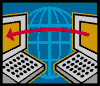 1. Ніколи не давайте приватної інформації про себе 
(прізвище, номер телефону, адресу, номер школи)
 без дозволу батьків.2. Якщо ви знайшли у Мережі щось, що бентежить вас, не намагайтеся розібратися в цьому самостійно. 
Зверніться до батьків або вчителів – вони знають, що треба робити.3. Зустрічі у реальному житті із знайомими по Інтернет-спілкуванню не є дуже гарною ідеєю, оскільки люди можуть бути дуже різними в електронному спілкуванні і під час реальної зустрічі.4. Якщо ж ви все-таки хочете зустрітися з ними, повідомте про це батьків, і нехай вони підуть на першу зустріч разом із вами.5. Не відкривайте листи електронної пошти, файли або Web-сторінки, отримані від людей, яких ви реально не знаєте або яким не довіряєте.6. Нікому не давайте свій пароль, за винятком дорослих вашої родини.7. Завжди дотримуйтесь сімейних правил Інтернет-безпеки: вони розроблені для того, щоб ви почувалися комфортно і безпечно у Мережі.8. Ніколи не робіть того, що може призвести до грошових витрат у вашій родині, окрім випадків, коли поруч із вами батьки.9. Завжди будьте ввічливими в електронному листуванні, і ваші респонденти будуть ввічливими з вами.10. Не розсилайте листи з будь-якою інформацією незнайомим людям без їхнього прохання – це сприймається як “спам” і, звичайно, засмучує користувачів Мережі.11. Завжди поводьтеся у мережі так, як би ви хотіли, щоб поводилися з вами!